УТВЕРЖДАЮДиректор БСУ СО ОО «Успенскийдом-интернат для граждан пожилоговозраста и инвалидов»___________________ Н.П. Гродская«12» сентябрь 2018 г.ПОРЯДОК определения размера и взимания платы за предоставление социальных услуг бюджетного стационарного учреждения социального обслуживания Орловской области «Успенский дом-интернат для граждан пожилого возраста и инвалидов»Настоящий Порядок определения размера и взимания платы за предоставление социальных услуг, входящих в перечень социальных услуг, предоставляемых в стационарной форме, бюджетного стационарного учреждения социального обслуживания Орловской области «Успенский дом-интернат для граждан пожилого возраста и инвалидов» (далее – Порядок) разработан в соответствии с Федеральным законом от 28.12.2013 г. №442-ФЗ "Об основах социального обслуживания граждан в Российской Федерации", Законом Орловской области от 10 ноября 2014 года N 1681-ОЗ "Об отдельных правоотношениях в сфере социальной защиты населения и социального обслуживания граждан в Орловской области", постановлением Правительства РФ от 18 октября 2014 г. №1075 «Об утверждении Правил определения среднедушевого дохода для предоставления социальных услуг бесплатно», постановлением Правительства Орловской области от 29 декабря 2014 года №441 «Об утверждении размера платы за предоставление социальных услуг и порядка её взимания на территории Орловской области» с изменениями от 6 июня 2016 г.Настоящее Порядок регламентирует размер и порядок взимания платы за предоставление социальных услуг бюджетного стационарного учреждения социального обслуживания Орловской области «Успенский дом-интернат для граждан пожилого возраста и инвалидов» (далее поставщик социальных услуг).         Размер платы за предоставление социальных услуг бюджетного стационарного учреждения социального обслуживания Орловской области «Успенский дом-интернат для граждан пожилого возраста и инвалидов» устанавливается в соответствии с тарифами на социальные услуги, утверждённые  приказом Управления по тарифам и ценовой политике Орловской области "Об утверждении тарифов на социальные услуги, предоставляемые гражданам бюджетными стационарными учреждениями социального обслуживания Орловской области - домами-интернатами для граждан пожилого возраста и инвалидов в стационарной форме социального обслуживания" от 12 октября 2017 г. №325-Т и Приложению к приказу.          Согласно Приложению 1 к постановлению Правительства Орловской области от 29 декабря 2014 года N 441«Об утверждении размера платы за предоставление социальных услуг и порядка её взимания на территории Орловской области» с изменениями от 6 июня 2016 г. размер платы за предоставление социальных услуг,  не может превышать семидесяти пяти процентов среднедушевого дохода получателя социальных услуг, рассчитанного в соответствии с Правилами определения среднедушевого дохода для предоставления социальных услуг бесплатно, утвержденными постановлением Правительства Российской Федерации от 18 октября 2014 года N 1075 "Об утверждении Правил определения среднедушевого дохода для предоставления социальных услуг бесплатно", и рассчитывается согласно тарифам на социальные услуги по следующей формуле:
, где: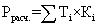 
Ррасч. - расчетный размер ежемесячной платы за предоставление социальных услуг населению Орловской области;

Тi - тариф i-й услуги;

Кi - количество i-х услуг.

При условии, что:

1) если
Ррасч. < 0,75 x Д, то

Ррасч. = Рвзим. стац., где:
Д - величина среднедушевого дохода получателя социальной услуги;

Рвзим. стац. - размер взимаемой ежемесячной платы за предоставление населению Орловской области социальных услуг в стационарной форме социального обслуживания, предоставляемых поставщиками социальных услуг в Орловской области;

2) если
Ррасч. >= 0,75 x Д, то
Рвзим. стац. = 0,75 x Д.
       Размер ежемесячной платы изменяется в случаях:
- изменения тарифов на социальные услуги;
- изменения размера среднедушевого дохода получателя социальных услуг.
       Размер ежемесячной платы за социальные услуги подлежит изменению (пересмотру) с 1-го числа месяца, следующего за месяцем возникновения обстоятельств, влияющих на изменение размера ежемесячной платы.В соответствии с Приложением 2 к постановлению Правительства Орловской области от 29 декабря 2014 года N 441«Об утверждении размера платы за предоставление социальных услуг и порядка её взимания на территории Орловской области» с изменениями от 6 июня 2016 г., социальные услуги в стационарной форме социального обслуживания предоставляются бесплатно лицам, пострадавшим в результате чрезвычайных ситуаций, вооруженных межнациональных (межэтнических) конфликтов. В остальных случаях социальные услуги в стационарной форме социального обслуживания предоставляются их получателям за плату или частичную плату.
        Плата за предоставление социальных услуг производится в соответствии с договором о предоставлении социальных услуг, заключаемым в соответствии с действующим законодательством между бюджетным стационарным учреждением социального обслуживания Орловской области «Успенский дом-интернат для граждан пожилого возраста и инвалидов» и получателем социальных услуг (его законным представителем) (далее - договор).
        Плата за предоставление социальных услуг, оказываемых получателю социальных услуг в стационарной форме социального обслуживания, производится путем перечисления средств, причитающихся получателям социальных услуг в качестве пенсий и социальных выплат, на лицевой счет бюджетного стационарного учреждения социального обслуживания Орловской области «Успенский дом-интернат для граждан пожилого возраста и инвалидов» органами, осуществляющими пенсионное обеспечение, на основании заявлений получателей социальных услуг или их законных представителей, либо через работника поставщика социальных услуг.
        Плата за предоставление социальных услуг, оказываемых получателям социальных услуг в стационарной форме социального обслуживания, в случае ее внесения получателем социальных услуг лично, законным представителем или через работника поставщика социальных услуг взимается ежемесячно не позднее 5-го числа месяца, следующего за месяцем, в котором были предоставлены социальные услуги.
        Взимание ежемесячной платы за предоставление социальных услуг, оказываемых получателям социальных услуг в стационарной форме социального обслуживания, путем перечисления средств, причитающихся получателям социальных услуг в качестве пенсий и социальных выплат, на лицевые счета поставщика социальных услуг органами, осуществляющими пенсионное обеспечение, производится одновременно с выплатой получателям социальных услуг причитающейся им части пенсий и социальных выплат за текущий месяц.
       В случае внесения получателем социальных услуг излишней ежемесячной платы за предоставление социальных услуг, оказываемых получателям социальных услуг в стационарной форме, вследствие его временного выбытия из бюджетного стационарного учреждения социального обслуживания Орловской области «Успенский дом-интернат для граждан пожилого возраста и инвалидов» излишне выплаченные суммы, равные фактической стоимости питания за период отсутствия, возвращаются в срок до 10-го числа месяца, следующего за отчетным, получателю социальных услуг пропорционально количеству календарных дней отсутствия получателя социальных услуг  и размеру платы фактически взимаемой за предоставление социальных услуг либо могут быть зачтены по заявлению получателя в счет будущей платы.
         Временным выбытием из бюджетного стационарного учреждения социального обслуживания Орловской области «Успенский дом-интернат для граждан пожилого возраста и инвалидов» считается временное выбытие получателя социальных услуг из учреждения, осуществляемое по письменному заявлению на имя директора с указанием причин выбытия, пункта назначения, даты и времени ухода и предположительной даты и времени возвращения, поданного заблаговременно (за один полный рабочий день, а в случае, если первый день выбытия выпадает на выходной день – за два рабочих дня до даты выбытия) и с разрешение руководителя Учреждения. Не считается временным выбытием самовольный уход гражданина из бюджетного стационарного учреждения социального обслуживания Орловской области «Успенский дом-интернат для граждан пожилого возраста и инвалидов». В таком случае перерасчет ежемесячной платы не производится.
       При изменении среднедушевого дохода получателя социальных услуг в связи с изменениями в составе семьи или размере его доходов и (или) членов его семьи получатель социальных услуг или его законный представитель в течение 5 рабочих дней со дня наступления данных обстоятельств письменно уведомляют об этом поставщика социальных услуг.
       Об изменениях размера ежемесячной платы за социальные услуги в связи с изменением тарифов на социальные услуги, а также в связи с получением уведомления об изменении размера среднедушевого дохода получателя социальных услуг поставщик социальных услуг уведомляет получателя социальных услуг в письменной форме в течение 5 рабочих дней со дня наступления данных обстоятельств. В уведомлении указывается информация об изменении размера ежемесячной платы за социальные услуги и о необходимости и сроках заключения дополнительного соглашения к договору.
        В течение 5 рабочих дней со дня направления вышеуказанного уведомления, поставщик социальных услуг подготавливает дополнительное соглашение к договору, которое составляется в 2 экземплярах и визируется ответственным за подготовку дополнительного соглашения работником и главным бухгалтером поставщика социальных услуг. Подготовленные и надлежащим образом оформленные экземпляры дополнительного соглашения к договору в течение 5 рабочих дней со дня их подготовки направляются получателю социальных услуг или его законному представителю для подписания.
       В течение 3 рабочих дней со дня получения дополнительного соглашения к договору получатель социальных услуг или его законный представитель подписывают каждый из экземпляров дополнительного соглашения и возвращают их поставщику социальных услуг. В течение рабочего дня со дня получения подписанного получателем социальных услуг дополнительного соглашения к договору оно подписывается руководителем поставщика социальных услуг (либо уполномоченным им лицом), заверяется печатью и регистрируется. Один экземпляр подписанного дополнительного соглашения возвращается получателю социальных услуг в течение 3 рабочих дней со дня регистрации.            Расчет среднедушевого дохода в отношении получателя социальных услуг, в соответствии постановлением Правительства РФ от 18 октября 2014 г. N 1075 «Об утверждении Правил определения среднедушевого дохода для предоставления социальных услуг бесплатно», за исключением лиц, указанных в частях 1 и 3 статьи 31 Федерального закона "Об основах социального обслуживания граждан в Российской Федерации", производится на дату обращения и осуществляется на основании документов (сведений), предусмотренных порядком предоставления социальных услуг, утвержденным уполномоченным органом государственной власти, о составе семьи, наличии (отсутствии) доходов членов семьи или одиноко проживающего гражданина и принадлежащем им (ему) имуществе на праве собственности.         В составе семьи учитываются супруги, родители и несовершеннолетние дети, совместно проживающие с получателем социальных услуг. При расчете среднедушевого дохода в состав семьи не включаются:- лица, отбывающие наказание в виде лишения свободы, лица, в отношении которых применена мера пресечения в виде заключения под стражу, а также лица, находящиеся на принудительном лечении по решению суда;- лица, находящиеся на полном государственном обеспечении.       Под датой обращения понимается дата подачи заявления о предоставлении социальных услуг либо дата представления сведений об изменении состава семьи, доходов членов семьи или одиноко проживающего гражданина и принадлежащего им (ему) имущества на праве собственности.      При расчете среднедушевого дохода учитываются следующие доходы, полученные в денежной форме:а) дивиденды и проценты, полученные от российской организации, а также проценты, полученные от российских индивидуальных предпринимателей и (или) иностранной организации в связи с деятельностью ее обособленного подразделения в Российской Федерации;б) страховые выплаты при наступлении страхового случая, в том числе периодические страховые выплаты (ренты, аннуитеты) и (или) выплаты, связанные с участием страхователя в инвестиционном доходе страховщика, а также выкупные суммы, полученные от российской организации и (или) от иностранной организации в связи с деятельностью ее обособленного подразделения в Российской Федерации;в) доходы, полученные от использования в Российской Федерации авторских или смежных прав;г) доходы, полученные от сдачи в аренду или иного использования имущества, находящегося в Российской Федерации;д) доходы от реализации:недвижимого имущества, находящегося в Российской Федерации;в Российской Федерации акций или иных ценных бумаг, а также долей участия в уставном капитале организаций;в Российской Федерации акций, иных ценных бумаг, долей участия в уставном капитале организаций, полученные от участия в инвестиционном товариществе;прав требования к российской организации или иностранной организации в связи с деятельностью ее обособленного подразделения на территории Российской Федерации;иного имущества, находящегося в Российской Федерации и принадлежащего гражданину;е) вознаграждение за выполнение трудовых или иных обязанностей, выполненную работу, оказанную услугу, совершение действия в Российской Федерации. При этом вознаграждение директоров и иные аналогичные выплаты, получаемые членами органа управления организации (совета директоров или иного подобного органа) - налогового резидента Российской Федерации, местом нахождения (управления) которой является Российская Федерация, рассматриваются как доходы, полученные от источников в Российской Федерации, независимо от места, где фактически исполнялись возложенные на этих лиц управленческие обязанности или откуда производились выплаты указанных вознаграждений;ж) пенсии, пособия, стипендии и иные аналогичные выплаты, полученные гражданином в соответствии с законодательством Российской Федерации или полученные от иностранной организации в связи с деятельностью ее обособленного подразделения в Российской Федерации;з) доходы, полученные от использования любых транспортных средств, включая морские, речные, воздушные суда и автомобильные транспортные средства, в связи с перевозками в Российскую Федерацию и (или) из Российской Федерации или в ее пределах, а также штрафы и иные санкции за простой (задержку) таких транспортных средств в пунктах погрузки (выгрузки) в Российской Федерации;и) доходы, полученные от использования трубопроводов, линий электропередачи, линий оптико-волоконной и (или) беспроводной связи, иных средств связи, включая компьютерные сети, на территории Российской Федерации;к) выплаты правопреемникам умерших застрахованных лиц в случаях, предусмотренных законодательством Российской Федерации об обязательном пенсионном страховании;л) иные доходы, получаемые гражданином в результате осуществления им деятельности в Российской Федерации;м) компенсация, выплачиваемая государственным органом или общественным объединением за время исполнения государственных или общественных обязанностей;н) денежное довольствие военнослужащих, сотрудников органов внутренних дел Российской Федерации, учреждений и органов уголовно-исполнительной системы, таможенных органов Российской Федерации и других органов правоохранительной службы, а также дополнительные выплаты, имеющие постоянный характер, и продовольственное обеспечение (денежная компенсация взамен продовольственного пайка), установленные законодательством Российской Федерации;о) денежное вознаграждение по договору об осуществлении опеки или попечительства, а также денежные выплаты по договорам ренты, пожизненного содержания с иждивением.       Доходы, получаемые в иностранной валюте, пересчитываются в рубли по курсу Центрального банка Российской Федерации, установленному на дату фактического получения этих доходов.      Доходы учитываются до вычета налогов и сборов в соответствии с законодательством Российской Федерации.      Сумма заработной платы, включая выплаты компенсационного и стимулирующего характера, предусмотренная системой оплаты труда и выплачиваемая по результатам работы за месяц, учитывается в доходах семьи или одиноко проживающего гражданина в месяце ее фактического получения, который приходится на расчетный период. При иных установленных сроках расчета и выплаты заработной платы, включая выплаты компенсационного и стимулирующего характера, сумма полученной заработной платы, включая выплаты компенсационного и стимулирующего характера, делится на количество месяцев, за которые она начислена, и учитывается в доходах семьи или одиноко проживающего гражданина за те месяцы, которые приходятся на расчетный период.        Суммы оплаты сезонных, временных и других видов работ, выполняемых по срочным трудовым договорам, доходов, полученных от исполнения договоров гражданско-правового характера, а также доходов, полученных от осуществления предпринимательской и иной деятельности, делятся на количество месяцев, за которые они начислены (получены), и учитываются в доходах семьи или одиноко проживающего гражданина за те месяцы, которые приходятся на расчетный период.        Суммы доходов, полученных от сдачи в аренду (наем) недвижимого и иного имущества, делятся на количество месяцев, за которые они получены, и учитываются в доходах за те месяцы, которые приходятся на расчетный период.        Расчет среднедушевого дохода производится исходя из суммы доходов членов семьи или одиноко проживающего гражданина за последние 12 календарных месяцев, предшествующих месяцу подачи заявления о предоставлении социальных услуг.       Среднедушевой доход рассчитывается путем деления одной двенадцатой суммы доходов всех членов семьи за расчетный период на число членов семьи.       Доход одиноко проживающего гражданина определяется как одна двенадцатая суммы его доходов за расчетный период.